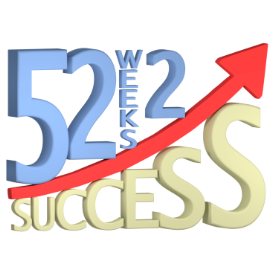 52 Weeks to SuccessChiropractic Assistant ProgramBenchmark 2Core Objective:To create world-class service, a practice must know what the patient want and how to respond to what they want and need.Key Takeaways:Our practices are driven by delivering what the market wants, bringing about patient satisfaction and creating loyalty.There are four things that a practice must do to be great:Keep the patientGet new patientsMake a profitBe efficientThe key to creating loyal patients is to satisfy their needs and meet their expectations.  All patients have the same basic expectations:Patients want a quality, defect-free serviceWork to eliminate all defects/breakdowns in your serviceThe response to the breakdown is more important than the breakdown itselfPatients want timelinessSet up systems to ensure patients are served in a timely mannerPatients don’t want to waitPatients want caring servicePatients want people to be nice to them and provide caring service.  This is the strongest, most important expectation driving patient satisfactionCaring Service starts the moment a patient makes contact with your practice.  Take time to acknowledge them personally, showing kindness and respect.Questions for Team Discussion:Which of these three expectations does your practice consistently meet?What systems have been put in place to ensure satisfaction in this area?Which of the three expectations for keeping  a patient does your practice need to improve upon the most?  What are some changes that you can implement to begin improving in this area? Resources:   Benchmark 2 (Video/Powerpoint/Worksheets/Team Discussion)Horst Schulze speaking on Providing Exceptional Customer Servicehttps://www.youtube.com/watch?v=IjFTA5UwUZc&index=7&list=PLTBwnh2BV1jEYpxmbf1sA2xBcKKkkyScY